Radtour (ca. 290 Km) in den Osterferien 05. bis 09. April 2020 für Kinder und Jugendliche ab 10 Jahre: Strecke: Kreuzau, Hinsbeck, Neuss, Lindlar, Köln-Deutz, Kreuzau/Wir übernachten in Jugendherbergen/Vollverpflegung rund um die Uhr/ Gepäck wird im Begleitbus transportiert/ Begleitung durch erfahrene TourenguidesKosten: 169,- € Anmeldungen bei Lisa Palm (Gemeinde Kreuzau) 0176/10181088, 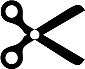 Anmeldung:Voranmeldung bitte abgeben bei Lisa Palm 0176/10181088,  Offene Kinder- und Jugendarbeit der Gemeinde Kreuzau, Bahnhofstraße 7, 52372 Kreuzau. Gerne auch per mail: lisa.palm@kreuzau.deNach erfolgter Voranmeldung schicken wir gerne Informationsmaterial und den endgültigen Anmeldevertrag zu.Vorname:                    Nachname:Geburtsdatum:Straße:PLZ und Ort:Telefonnummer:Handy Nr. des Teilnehmers: